МУНИЦИПАЛЬНОЕ ОБЩЕОБРАЗОВАТЕЛЬНОЕ УЧРЕЖДЕНИЕ«ГЛЕБОВСКАЯ СРЕДНЯЯ ОБЩЕОБРАЗОВАТЕЛЬНАЯ ШКОЛА»ИСТРИНСКОГО МУНИЦИПАЛЬНОГО РАЙОНА(МОУ «Глебовская СОШ»)Отчет по  итогам проведения Дня солидарности в борьбе с терроризмом,в МОУ «Глебовская СОШ»  03.09.2016г.Во исполнение требований Управления образованием администрации Истринского муниципального района в целях консолидации Российского общества в противодействии терроризму в МОУ «Глебовская СОШ» запланированы и проведены следующие мероприятия:Директор школы:                                                                                        О.В. ЖуковаИсполнитель: зам. директора по безопасности Феоктистова Л.А.Приложение 1 к отчету о проведении Дня солидарности в борьбе с терроризмом,в МОУ «Глебовская СОШ»  03.09.2016г.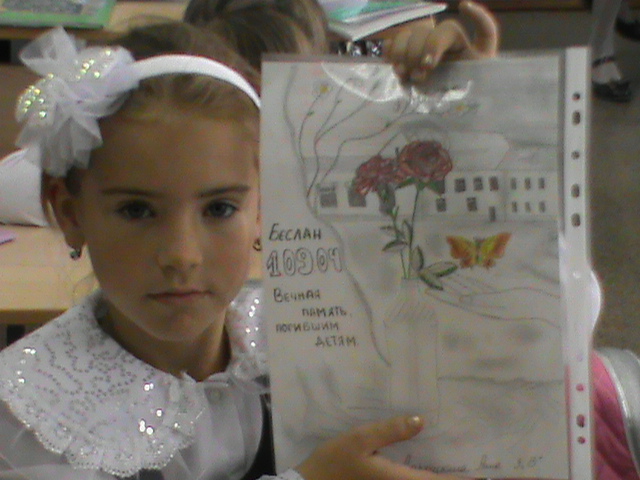 Конкурс рисунков в 4в классе («Дети против террора!)Классный руководитель Перова Е.С. 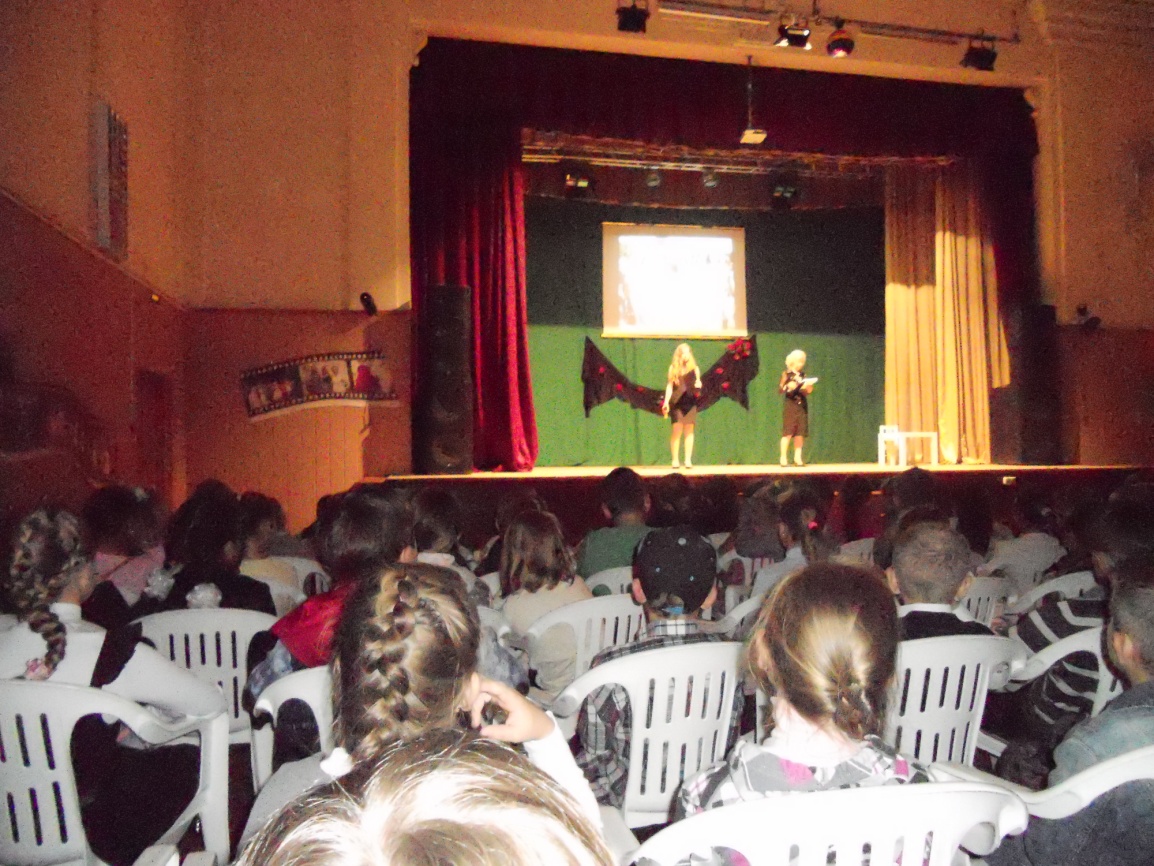 Внеклассное мероприятие на базе Дома Культуры п. Глебовский «Молодежь против террора!»Классный руководитель: Казакова Л.А. 3б классПроведение общешкольного урока Мира «Молодежь против террора!», посвященного памяти жертв террористических атак, в том числе трагическим событиям в городе Беслан на базе ДК п. Глебовский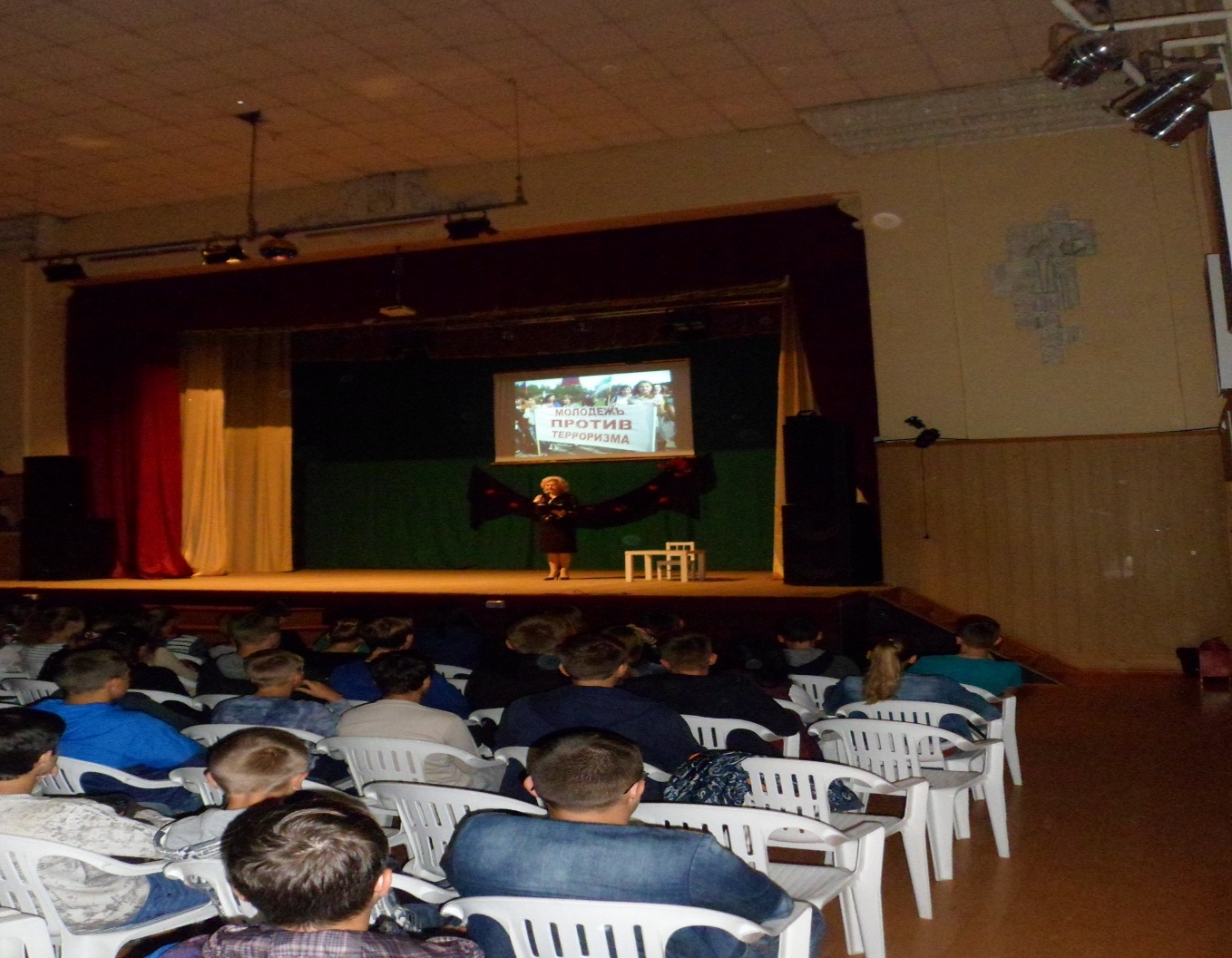 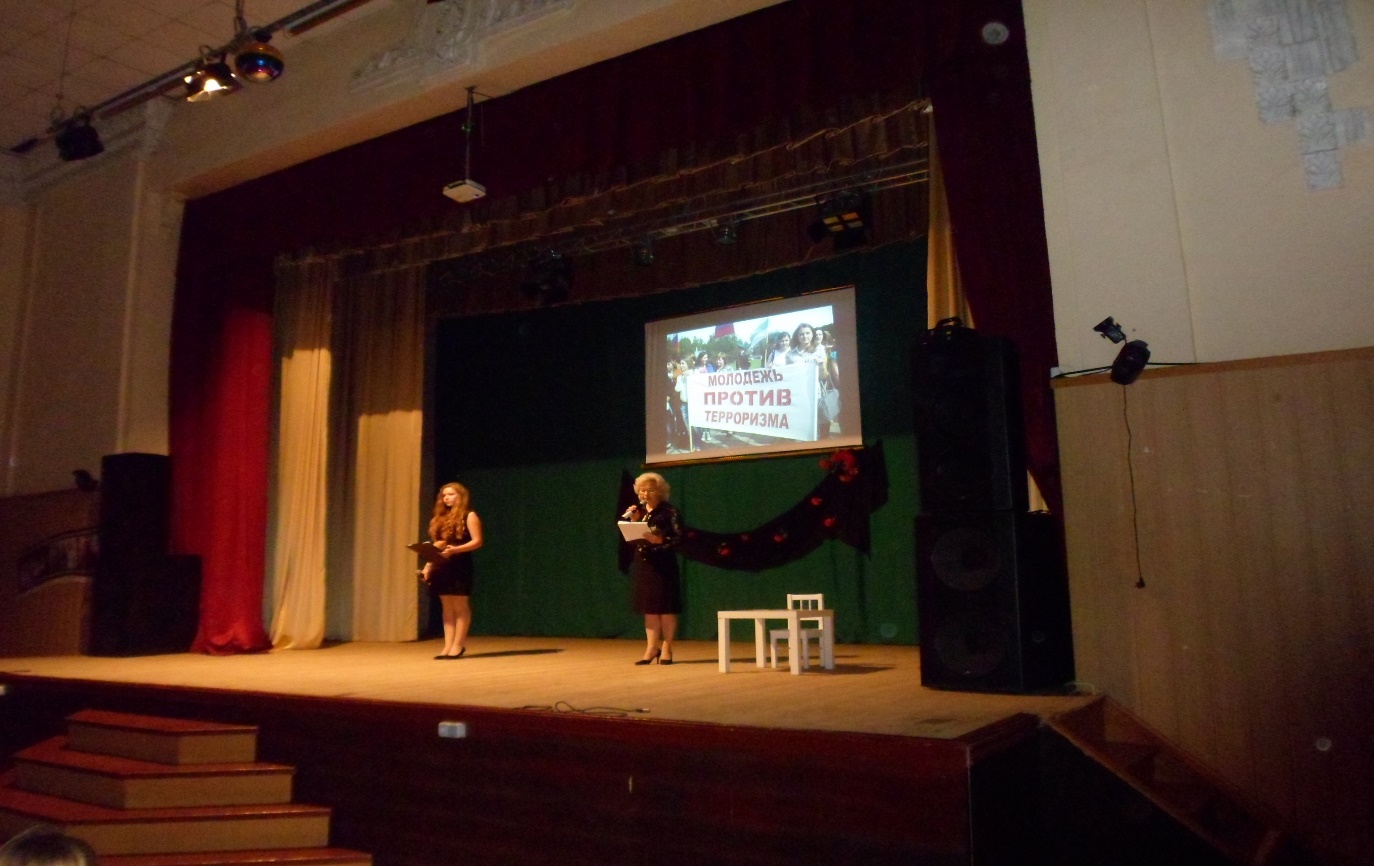 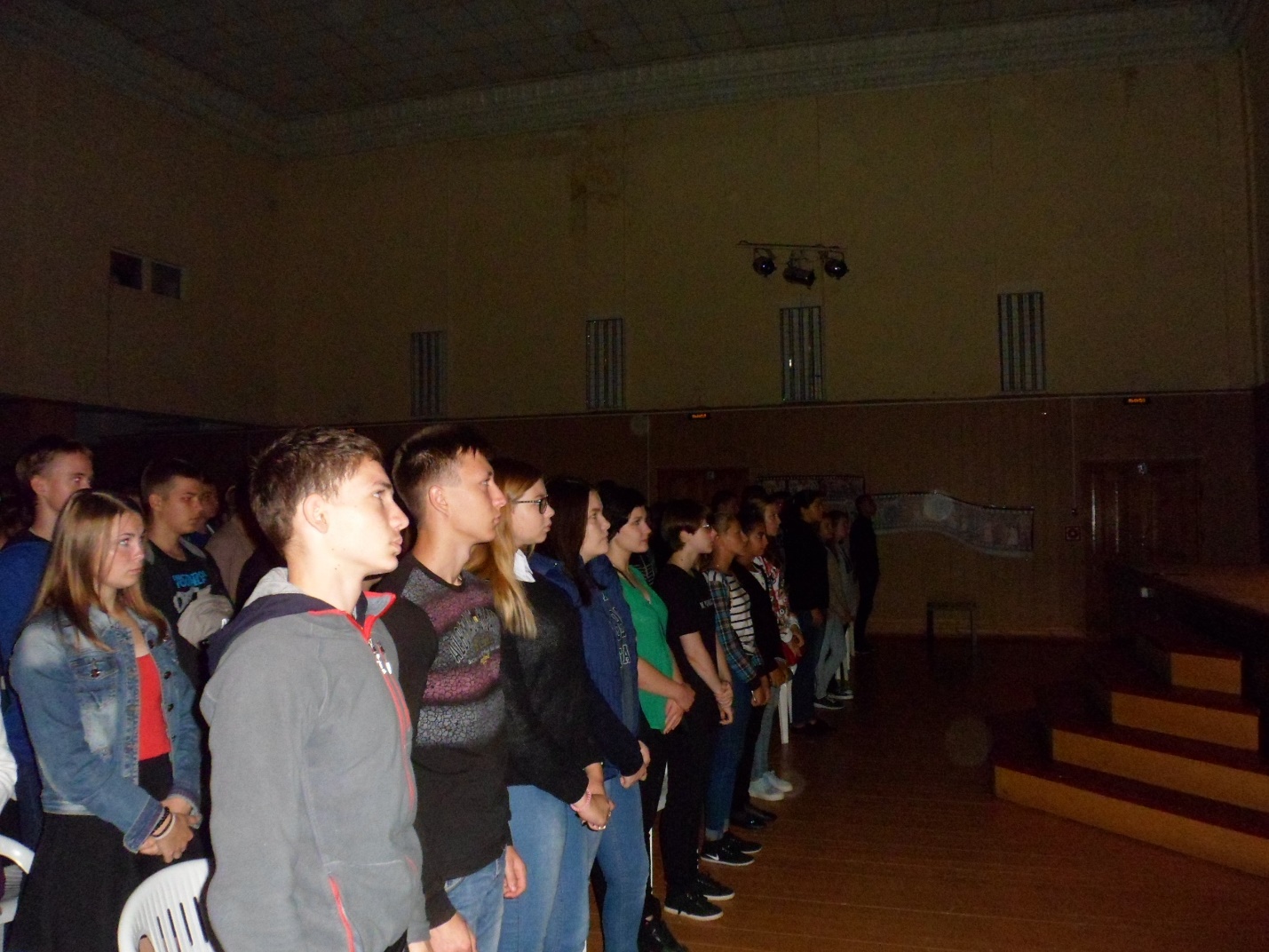 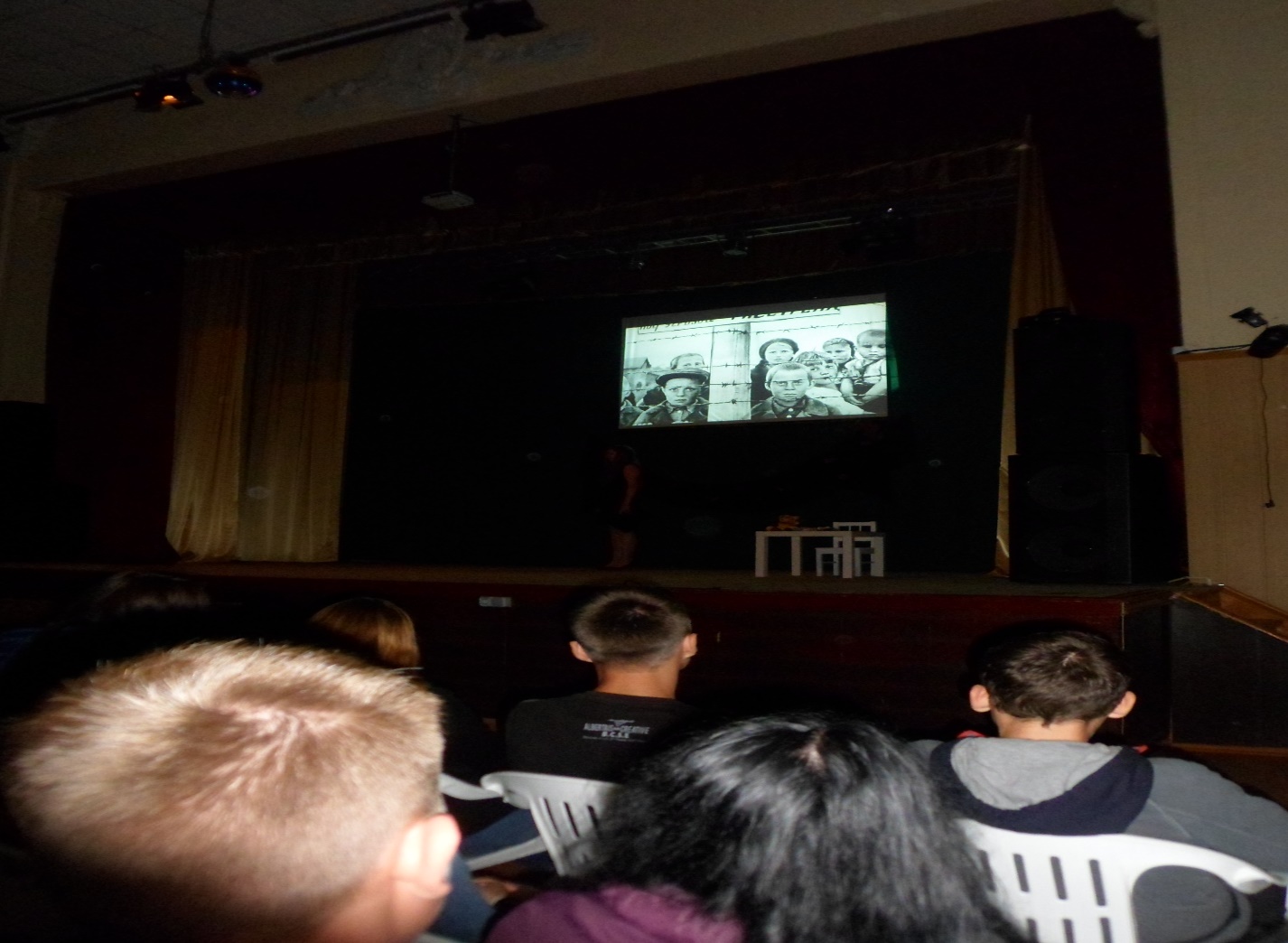 143517, Московская область, Истринский район, п. Глебовский, микрорайон, д. 21А143517, Московская область, Истринский район, п. Глебовский, микрорайон, д. 21Ател.8-498-729-48-20, факс 8-498-729-48-20тел.8-498-729-48-20, факс 8-498-729-48-20тел.8-498-729-48-20, факс 8-498-729-48-2005.09.2016г.05.09.2016г.05.09.2016г.05.09.2016г.Начальнику Управления образованием  Администрации Истринского муниципального районаТ.Н.Николаевой№Дата проведенияНаименование мероприятияОтветственный исполнительОтметка о выполнении29.08.2016г.Издание приказа по проведению Дня солидарности в борьбе с терроризмомДиректор школыПриказ № 192 Б 29.08.2016г.30.08.2016г.Разработка плана проведения Дня солидарности в борьбе с терроризмомЗам. директора по безопасности Феоктистова Л.А.Зам. директора  по ВР Шуплякова М.Б.Разработан и утвержден 30.08.2016г.02-05.09.2016г.Проведение тематических уроков ИЗО, организация выставки плакатов и рисунков «Дети против террора!»Учитель ИЗО Феоктистова Н.Б., педагоги дополнительного образования, классные руководителиОформляется выставка плакатов «Дети против террора учителями Кочеряевой М.В., Феоктистовой Н.Б.05.09.2016г.Радиолинейка, посвященная памяти жертв террористических атак, в                         том числе трагическим событиям в городе Беслан Зам. директора  по ВР Шуплякова М.Б.Выполнено03.09.2016г.Проведение общешкольного урока Мира «Молодежь против террора!», посвященного памяти жертв террористических атак, в                         том числе трагическим событиям в городе Беслан на базе ДК п. ГлебовскийЗам. директора по безопасности Феоктистова Л.А.Зам. директора  по ВР Шуплякова М.Б.,Классные руководители, учителя-предметникиВыполнено, 03.09.2016г.02.09.2016г.Проведение инструктажа  обучающихся по отработке алгоритма действий на случай совершения террористического акта Классные руководителиПроведен и оформлен 03.09.2016г.05.09.2016г.Проведение конкурса сочинений среди учащихся 7-8   классов «Я  против террора!»Учителя русского языкаВыполнено Учителя русского языка Карасева О.Н.Харитонова Т.В.Желтун Е.А., Бажанова Т.Е.03.09.2016г.Издание приказа по итогам тренировки с постановкой задач по устранению выявленных недостатковДиректор школы О.В.ЖуковаВыполненоПриказ № от 03.09.2016г.05.09.2016г.Подготовка отчетной документации по проведению мероприятий Дня солидарности в борьбе с терроризмомЗам. директора по безопасности Феоктистова Л.А.Зам. директора  по ВР Шуплякова М.Б.Выполнено, 05.09.2016г.05.09.2016г.Освящение мероприятий Дня солидарности в борьбе с терроризмом на школьном сайте и школьной газете «Вагон»Ведущий инженер Комолов А.С., учитель информатики Кулькина Е.С.Выполнено